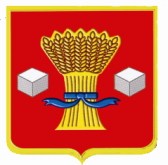 АдминистрацияСветлоярского муниципального района Волгоградской областиПОСТАНОВЛЕНИЕот 28.09.2022                 № 1588  В соответствии с пунктом 5 постановления Правительства Российской Федерации от 14 апреля 2022 г. № 665 «Об особенностях осуществления в 2022 году государственного (муниципального) финансового контроля в отношении главных распорядителей (распорядителей) бюджетных средств, получателей бюджетных средств», руководствуясь Уставом Светлоярского муниципального района Волгоградской области, п о с т а н о в л я ю:1. Установить, что до 01 января 2023 г. в рамках внутреннего муниципального финансового контроля не проводятся проверки главных распорядителей  бюджетных средств, получателей бюджетных средств, в том числе являющихся муниципальными заказчиками.2. При поступлении от главных распорядителей бюджетных средств, получателей бюджетных средств, в том числе являющихся муниципальными заказчиками, обращений о продлении срока исполнения представлений (предписаний), выданных до вступления в силу настоящего постановления, решение об удовлетворении таких обращений принимается с учетом требований, предусмотренных Бюджетным кодексом Российской Федерации, в течение 10 рабочих дней со дня их поступления. При этом вновь устанавливаемый срок исполнения указанных представлений (предписаний) не может приходиться на дату ранее 01 января 2023 г.3. Установить, что проверки, указанные в пункте 1 настоящего постановления, начатые до вступления в силу настоящего постановления, приостанавливаются со сроком возобновления не ранее 01 января 2023 г. либо завершаются не позднее 20 рабочих дней со дня вступления в силу настоящего постановления.4. Отделу по муниципальной службе, общим и кадровым вопросам администрации Светлоярского муниципального района Волгоградской области  (Иванова Н.В.) разместить настоящее постановление на официальном сайте Светлоярского муниципального района Волгоградской области.5. Отделу бюджетно-финансовой политики администрации Светлоярского муниципального района Волгоградской области (Коптева Е.Н.) разместить настоящее постановление в сети Интернет на финансовом портале Светлоярского муниципального района Волгоградской области.6. Контроль  над   исполнением   настоящего   постановления   возложить на заместителя главы Светлоярского муниципального района Волгоградской области Подхватилину О.И.Исполняющий обязанности главы муниципального района                                                                В.В.ФадеевСухова С.Н.           